Publicado en Alcalá de Henares el 24/09/2021 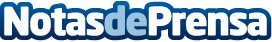 "¡Hostia un libro!", el festival literario más irreverente, llega a QuadernillosLa sexta edición del festival, que se celebrará el próximo 2 de octubre, contará con la presencia de más de 60 editoriales independientes, podcast en directo, videojuegos en pantalla gigante, talleres infantiles, música, charlas, firma de libros y otras sorpresasDatos de contacto:Esperanza Pérez617624156Nota de prensa publicada en: https://www.notasdeprensa.es/hostia-un-libro-el-festival-literario-mas_1 Categorias: Música Literatura Madrid Entretenimiento Cómics Gaming http://www.notasdeprensa.es